Bijlage 2: Toestemmingsformulier tot opname en beschikbaarstelling afstudeerwerkstukken in repositoryJe staat op het punt je afstudeerwerkstuk in te leveren. Je hebt daarbij misschien wel dankbaar gebruik gemaakt van afstudeerwerkstukken van je voorgangers. Ook jouw afstudeerwerkstuk kan van belang zijn voor volgende afstudeerders of misschien wel voor jouw (inter)nationale vakgebied. Daarom willen we jouw product opnemen in een databank die full tekst toegang biedt aan derden. Daarvoor hebben we wel jouw toestemming als auteurnodig.Let op!Gezien bovenstaande is elk afstudeerwerkstuk in principe openbaar. Tenzij er zwaarwegende argumenten voor geheimhouding zijn.Aeres Hogeschool Dronten en Almere heeft een digitale kennisbank (repository) waarin Aeres Hogeschool Dronten en Almere afstudeerwerkstukken die door studenten in het kader van hun studie aan de Hogeschool hebben geschreven, toegankelijk worden gemaakt voor derden. Hierdoor wordt het proces van creatie, verwerving en deling van kennis binnen het onderwijs mogelijk gemaakt en ondersteund.De in de kennisbank opgenomen afstudeerwerkstukken zullen gedurende minimaal zeven jaar in de kennisbank worden opgenomen en toegankelijk worden gemaakt voor potentiële gebruikers binnen en buiten Aeres Hogeschool Dronten en Almere. Om opname en beschikbaarstelling mogelijk te maken dient dit Toestemmingsformulier.Door opname en beschikbaarstelling in de digitale kennisbank wordt het auteursrecht niet overgedragen. Daarom kan de student zijn of haar toestemming tot het beschikbaar stellen van zijn afstudeerwerkstuk intrekken.
Rechten en plichten student De student verleent aan Aeres Hogeschool Dronten en Almere kosteloos de niet-exclusieve toestemming om zijn afstudeerwerkstuk op te nemen in de digitale kennisbank en om dit afstudeerwerkstuk beschikbaar te stellen aan gebruikers binnen en buiten Aeres Hogeschool Dronten en Almere. Hierdoor mogen gebruikers het afstudeerwerkstuk geheel of gedeeltelijk kopiëren en bewerken. Gebruikers mogen dit alleen doen en de resultaten publiceren indien dit gebeurt voor eigen studie en/of onderwijs- en onderzoeksdoeleinden en onder de vermelding van de naam van de student en de vindplaats van het afstudeerwerkstuk. Afstudeerwerkstukken die als vertrouwelijk moeten worden beschouwd, worden niet opgenomen in de repository. De toestemming om de afstudeerwerkstuk aan derden beschikbaar te stellen, gaat in per onderstaande datum. De student geeft Aeres Hogeschool Dronten en Almere het recht de toegankelijkheid van het afstudeerwerkstuk te wijzigen en te beperken indien daar zwaarwegende redenen voor bestaan. De student verklaart dat de stage-biedende organisatie dan wel de opdrachtgever van het afstudeerwerkstuk geen bezwaar heeft tegen opname en beschikbaarstelling van het afstudeerwerkstuk in de repository. Verder verklaart de student dat toestemming is verkregen van de rechthebbende van materiaal dat de student niet zelf gemaakt heeft om dit materiaal als onderdeel van de afstudeerwerkstuk op te nemen in de digitale kennisbank en aan derden binnen en buiten Aeres Hogeschool Dronten en Almere beschikbaar te stellen. 30 De student geeft Aeres Hogeschool Dronten en Almere het recht het afstudeerwerkstuk op te nemen in de digitale kennisbank en ter beschikking te stellen voor een periode van minimaal zeven jaar.Rechten en plichten HogeschoolDe door de student verleende niet-exclusieve toestemming geeft Aeres Hogeschool Dronten en Almere het recht het afstudeerwerkstuk aan gebruikers binnen en buiten Aeres Hogeschool Dronten en Almere beschikbaar te stellen.Aeres Hogeschool Dronten en Almere mag verder het afstudeerwerkstuk voor gebruikers binnen en buiten Aeres Hogeschool Dronten en Almere vrij toegankelijk maken voor een gebruiker van de digitale kennisbank en mag deze gebruiker toestemming geven om het afstudeerwerkstuk te kopiëren en te bewerken. Gebruikers mogen dit alleen doen en de resultaten publiceren indien dit gebeurt voor eigen studie en/of onderwijs- en onderzoeksdoeleinden en onder de vermelding van de naam van de student en de vindplaats van het afstudeerwerkstuk.Aeres Hogeschool Dronten en Almere zal ervoor zorgen dat vermeld wordt wie de schrijver is van het afstudeerwerkstuk waarbij zij tevens aangeeft dat bij gebruik van het afstudeerwerkstuk de herkomst hiervan duidelijk vermeld moet worden. Aeres Hogeschool Dronten en Almere zal duidelijk maken dat voor ieder commercieel gebruik van het afstudeerwerkstuk toestemming van de student nodig is. Aeres Hogeschool Dronten en Almere heeft het recht de toegankelijkheid van het afstudeerwerkstuk te wijzigen en te beperken indien daar zwaarwegende redenen voor bestaan.Rechten en plichten gebruikerDoor dit Toestemmingsformulier mag een gebruiker van de digitale kennisbank het afstudeerwerkstuk geheel of gedeeltelijk kopiëren en/of geheel of gedeeltelijk bewerken. Gebruikers mogen dit alleen doen en de resultaten publiceren indien dit gebeurt voor eigenstudie en/of onderwijs- en onderzoeksdoeleinden en onder de vermelding van de naam van de student en de vindplaats van het afstudeerwerkstuk.Inleveren bij Bureau AfstuderenLever dit formulier digitaal in bij Bureau Afstuderen: afstuderen.hogeschool.dronten@aeres.nl(Dronten) of afstuderen.hogeschool.almere@aeres.nl (Almere).Toestemming:Ik :		Dominique Bos0 geef toestemming voor opname van mijn afstudeerwerkstuk in repository0 geef geen toestemming voor opname in repository. In dit geval wordt alleen intern gearchiveerd voor accreditatie doeleindenDatum:		16-6-2023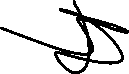 Opleiding:	Hippische bedrijfskundeMajor:		ondernemerschap Meer informatie over het auteursrecht is te lezen op https://auteursrechten.nl/